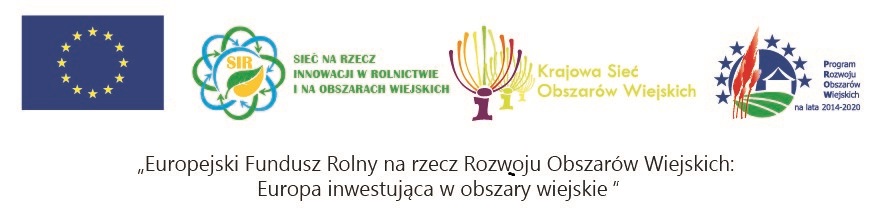 KARTA ZGŁOSZENIA UCZESTNICTWAZgłaszam uczestnictwo w wyjeździe studyjnym pn. „Sieciowanie współpracy przy tworzeniu integrowanego systemu usług turystycznych”, organizowanym przez Podlaski Ośrodek Doradztwa Rolniczego w Szepietowie w dniach 6-7 listopada 2019 roku.Kartę zgłoszeniową należy dostarczyć osobiście do PODR w Szepietowie, PZDR w Suwałkach, ul. Sportowa 20, 16-400 Suwałki, bądź przesłanie zeskanowanego zgłoszenia na pocztę e-mail na adres wanielak@odr-szepietowo.pl (decyduje data wpływu).    ……………………………………………                                                                                                                               Data, podpisInformacja o przetwarzaniu danychZgodnie z art. 13 ust. 1 Rozporządzenia Parlamentu Europejskiego i Rady (UE) 2016/679 z dnia 27 kwietnia 2016 r. w sprawie ochrony osób fizycznych w związku z przetwarzaniem danych osobowych i w sprawie swobodnego przepływu takich danych oraz uchylenia dyrektywy 95/46/WE (ogólne rozporządzenie o ochronie danych) informuję, iż:1) administratorem Pani/Pana danych osobowych jest Podlaski Ośrodek Doradztwa Rolniczego w Szepietowie, z siedzibą w: Szepietowo Wawrzyńce 64, 18-210 Szepietowo; tel. 86 275 89102) kontakt z Inspektorem Ochrony Danych w PODR w Szepietowie możliwy jest za pomocą adresu: e-mail: edeptula@odr-szepietowo.pl3) Pani/Pana dane osobowe przetwarzane będą w związku z realizacją operacji „Sieciowanie współpracy przy tworzeniu integrowanego systemu usług turystycznych” w celu prawidłowego przeprowadzenia, udokumentowania realizacji i otrzymania refundacji a także w celu prawidłowego przeprowadzenia, udokumentowania realizacji i otrzymania refundacji a także w celu prowadzenia działalności doradczej, w celach reklamowych, promocyjnych, marketingowych i informacyjnych związanych z prowadzoną działalnością doradczą na podstawie art. 6 ust. 1 lit. a, b, c, e oraz f (zapewnienie właściwej jakości: realizacji operacji; realizacji umowy o przyznaniu pomocy; zarządzania realizacją umowy o przyznaniu pomocy; zapewnienie właściwej jakości: doradztwa, realizacji umowy na finansowanie zadań doradczych, zarządzania realizacją zadań doradczych oraz marketing bezpośredni własnych produktów lub usług) ogólnego rozporządzenia o ochronie danych osobowych z dnia 27 kwietnia 2016 r.4) odbiorcą Pani/Pana danych osobowych będą: a) podmioty upoważnione na podstawie przepisów prawa, Agencja Restrukturyzacji i Modernizacji Rolnictwa zgodnie z umową o przyznaniu pomocyb) firma ubezpieczeniowa w celu ubezpieczenia uczestnika operacjic) dane w postaci wizerunku będą upublicznione na stronie internetowej PODR w Szepietowie, w mediach społecznościowych administrowanych przez PODR w Szepietowie, w wydawnictwach, materiałach promocyjnych i informacyjnych PODR w Szepietowie po uzyskaniu Pani/Pana zgody5) Administrator będzie przekazywał Pani/Pana dane osobowe do państwa trzeciego w postaci wizerunku na portalu Facebook w przypadku wyrażenia zgody. Administrator informuje, że portal Facebook jest wymieniony jako spełniający wymogi porozumienia EU-U.S. Privacy Shield (Tarcza Prywatności)6) Administrator może przenieść na inne podmioty prawo do korzystania z wizerunku na zasadach określonych w niniejszej Zgodzie, w celu promocji realizowanych działań7) Pani/Pana dane osobowe będą przechowywane w zależności od celu przetwarzania:a) przez okres określony w umowie o przyznaniu pomocy – po zakończeniu operacji przez okres 5 lat od dnia wypłaty środków z tytułu zrealizowania operacjib) dane w postaci wizerunku do czasu wycofania zgody8) posiada Pani/Pan prawo dostępu do treści swoich danych oraz prawo do ich sprostowania, usunięcia, ograniczenia przetwarzania, prawo do przenoszenia danych, prawo do wniesienia sprzeciwu wobec przetwarzania, prawo do cofnięcia zgody w dowolnym momencie bez wpływu na zgodność z prawem przetwarzania, którego dokonano na podstawie zgody przed jej cofnięciem9) ma Pani/Pan prawo wniesienia skargi do UODO, gdy uzasadnione jest, że Pana/Pani dane osobowe przetwarzane są przez administratora niezgodnie z ogólnym rozporządzeniem o ochronie danych osobowych z dnia 27 kwietnia 2016 r.10) podanie przez Pana/Panią danych osobowych jest dobrowolne, jednakże w przypadku ich niepodania udział w realizacji operacji nie będzie możliwy. Zgoda na przetwarzanie danych:Zgodnie z art. 7 ogólnego rozporządzenia o ochronie danych osobowych z dnia 27 kwietnia 2016 r. wyrażam zgodę na przetwarzanie moich danych osobowych przez Podlaski Ośrodek Doradztwa Rolniczego w Szepietowie, Szepietowo Wawrzyńce 64, 18-210 Szepietowo, dla potrzeb realizacji operacji „Sieciowanie współpracy przy tworzeniu integrowanego systemu usług turystycznych”.Wyrażam/nie wyrażam zgody* na używanie telekomunikacyjnych urządzeń końcowych w celu prowadzenia marketingu bezpośredniego produktów i usług Podlaskiego Ośrodka Doradztwa Rolniczego w Szepietowie zgodnie z ustawą z dnia 16 lipca 2004 r. – Prawo telekomunikacyjne (tj. Dz.U. z 2018 r. poz. 1954 ze zm.).Wyrażam/nie wyrażam zgody* na przetwarzanie danych w celu przesyłania informacji handlowych za pomocą środków komunikacji elektronicznej zgodnie z ustawą z dnia 18 lipca 2002 r. o świadczeniu usług drogą elektroniczną (tj. Dz.U. z 2017 r. poz. 1219).* niepotrzebne skreślić………………………                                                                         ……………………………………….      (data)                                                                                             (podpis uczestnika)Oświadczenie o wyrażeniu zgody na wykorzystanie wizerunkuWyrażam zgodę Podlaskiemu Ośrodkowi Doradztwa Rolniczego w Szepietowie, Szepietowo Wawrzyńce 64, 18-210 Szepietowo, na wykorzystywanie mojego wizerunku utrwalonego na zdjęciach, filmach i nagraniach wykonanych w ramach realizacji operacji „Sieciowanie współpracy przy tworzeniu integrowanego systemu usług turystycznych”, w tym na obrót egzemplarzami, na których utrwalono ten wizerunek, oraz na zwielokrotnianie wizerunku wszelkimi dostępnymi aktualnie technikami i metodami, rozpowszechnianie oraz publikowanie, także wraz z wizerunkami innych osób utrwalonymi w ramach realizacji operacji, na stronie internetowej PODR w Szepietowie www.odr.pl, w mediach społecznościowych administrowanych przez PODR w Szepietowie, w wydawnictwach, materiałach promocyjnych i informacyjnych PODR w Szepietowie w celu udokumentowania realizacji i otrzymania refundacji a także w celach reklamowych, promocyjnych, marketingowych i informacyjnych związanych z prowadzoną działalnością. Jednocześnie oświadczam, że wykorzystanie mojego wizerunku nie stanowi naruszenia moich dóbr osobistych.………………………                                                                         ……………………………………….         (data)                                                                                          (podpis uczestnika)DANE ZGŁASZAJĄCEGO  (z woj. podlaskiego)DANE ZGŁASZAJĄCEGO  (z woj. podlaskiego)DANE ZGŁASZAJĄCEGO  (z woj. podlaskiego)Mieszkaniec 
obszarów wiejskich                                       Rolnik                                        Doradca rolnyMieszkaniec 
obszarów wiejskich                                       Rolnik                                        Doradca rolnyMieszkaniec 
obszarów wiejskich                                       Rolnik                                        Doradca rolnyImię i nazwisko/ nazwa przedsiębiorstwaTelefonE-mailKod pocztowyMiejscowośćUlica, nr domuPESEL (pod potrzeby ubezpieczenia na czas wyjazdu)Uzasadnienie uczestnictwa (opis doświadczenia w tematyce organizowanego wyjazdu…………………………………………………..           miejscowość, data…………………………………………………..           miejscowość, data……………………………………………………….czytelny podpis